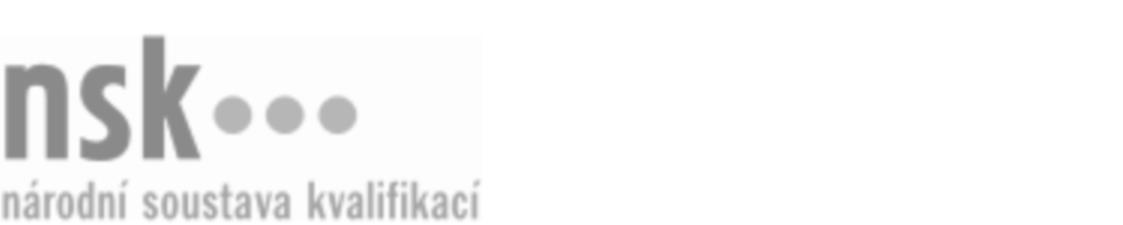 Kvalifikační standardKvalifikační standardKvalifikační standardKvalifikační standardKvalifikační standardKvalifikační standardKvalifikační standardKvalifikační standardPracovník/pracovnice olepování tvarových bočních ploch v nábytkářské výrobě (kód: 33-062-H) Pracovník/pracovnice olepování tvarových bočních ploch v nábytkářské výrobě (kód: 33-062-H) Pracovník/pracovnice olepování tvarových bočních ploch v nábytkářské výrobě (kód: 33-062-H) Pracovník/pracovnice olepování tvarových bočních ploch v nábytkářské výrobě (kód: 33-062-H) Pracovník/pracovnice olepování tvarových bočních ploch v nábytkářské výrobě (kód: 33-062-H) Pracovník/pracovnice olepování tvarových bočních ploch v nábytkářské výrobě (kód: 33-062-H) Pracovník/pracovnice olepování tvarových bočních ploch v nábytkářské výrobě (kód: 33-062-H) Autorizující orgán:Ministerstvo průmyslu a obchoduMinisterstvo průmyslu a obchoduMinisterstvo průmyslu a obchoduMinisterstvo průmyslu a obchoduMinisterstvo průmyslu a obchoduMinisterstvo průmyslu a obchoduMinisterstvo průmyslu a obchoduMinisterstvo průmyslu a obchoduMinisterstvo průmyslu a obchoduMinisterstvo průmyslu a obchoduMinisterstvo průmyslu a obchoduMinisterstvo průmyslu a obchoduSkupina oborů:Zpracování dřeva a výroba hudebních nástrojů (kód: 33)Zpracování dřeva a výroba hudebních nástrojů (kód: 33)Zpracování dřeva a výroba hudebních nástrojů (kód: 33)Zpracování dřeva a výroba hudebních nástrojů (kód: 33)Zpracování dřeva a výroba hudebních nástrojů (kód: 33)Zpracování dřeva a výroba hudebních nástrojů (kód: 33)Týká se povolání:Truhlář nábytkářTruhlář nábytkářTruhlář nábytkářTruhlář nábytkářTruhlář nábytkářTruhlář nábytkářTruhlář nábytkářTruhlář nábytkářTruhlář nábytkářTruhlář nábytkářTruhlář nábytkářTruhlář nábytkářKvalifikační úroveň NSK - EQF:333333Odborná způsobilostOdborná způsobilostOdborná způsobilostOdborná způsobilostOdborná způsobilostOdborná způsobilostOdborná způsobilostNázevNázevNázevNázevNázevÚroveňÚroveňOrientace v průvodní dokumentaci výroby nábytkového dílceOrientace v průvodní dokumentaci výroby nábytkového dílceOrientace v průvodní dokumentaci výroby nábytkového dílceOrientace v průvodní dokumentaci výroby nábytkového dílceOrientace v průvodní dokumentaci výroby nábytkového dílce44Spouštění a základní nastavování stacionárního a ručního stroje pro olepování bočních ploch tvarových dílců v nábytkářské výroběSpouštění a základní nastavování stacionárního a ručního stroje pro olepování bočních ploch tvarových dílců v nábytkářské výroběSpouštění a základní nastavování stacionárního a ručního stroje pro olepování bočních ploch tvarových dílců v nábytkářské výroběSpouštění a základní nastavování stacionárního a ručního stroje pro olepování bočních ploch tvarových dílců v nábytkářské výroběSpouštění a základní nastavování stacionárního a ručního stroje pro olepování bočních ploch tvarových dílců v nábytkářské výrobě33Seřizování stacionárního a ručního stroje pro olepování bočních ploch tvarových dílců v nábytkářské výroběSeřizování stacionárního a ručního stroje pro olepování bočních ploch tvarových dílců v nábytkářské výroběSeřizování stacionárního a ručního stroje pro olepování bočních ploch tvarových dílců v nábytkářské výroběSeřizování stacionárního a ručního stroje pro olepování bočních ploch tvarových dílců v nábytkářské výroběSeřizování stacionárního a ručního stroje pro olepování bočních ploch tvarových dílců v nábytkářské výrobě33Seřizování stacionárního nebo ručního stroje nebo strojů pro dokončování bočních ploch nábytkových dílců po olepeníSeřizování stacionárního nebo ručního stroje nebo strojů pro dokončování bočních ploch nábytkových dílců po olepeníSeřizování stacionárního nebo ručního stroje nebo strojů pro dokončování bočních ploch nábytkových dílců po olepeníSeřizování stacionárního nebo ručního stroje nebo strojů pro dokončování bočních ploch nábytkových dílců po olepeníSeřizování stacionárního nebo ručního stroje nebo strojů pro dokončování bočních ploch nábytkových dílců po olepení33Olepování bočních ploch tvarových nábytkových dílců na stacionárním olepovacím strojiOlepování bočních ploch tvarových nábytkových dílců na stacionárním olepovacím strojiOlepování bočních ploch tvarových nábytkových dílců na stacionárním olepovacím strojiOlepování bočních ploch tvarových nábytkových dílců na stacionárním olepovacím strojiOlepování bočních ploch tvarových nábytkových dílců na stacionárním olepovacím stroji33Olepování bočních ploch tvarových nábytkových dílců pomocí ručního olepovacího strojeOlepování bočních ploch tvarových nábytkových dílců pomocí ručního olepovacího strojeOlepování bočních ploch tvarových nábytkových dílců pomocí ručního olepovacího strojeOlepování bočních ploch tvarových nábytkových dílců pomocí ručního olepovacího strojeOlepování bočních ploch tvarových nábytkových dílců pomocí ručního olepovacího stroje33Ruční olepování bočních ploch nábytkových dílcůRuční olepování bočních ploch nábytkových dílcůRuční olepování bočních ploch nábytkových dílcůRuční olepování bočních ploch nábytkových dílcůRuční olepování bočních ploch nábytkových dílců33Dokončování bočních ploch po olepeníDokončování bočních ploch po olepeníDokončování bočních ploch po olepeníDokončování bočních ploch po olepeníDokončování bočních ploch po olepení33Základní údržba strojů pro olepování bočních ploch tvarových dílců v nábytkářské výroběZákladní údržba strojů pro olepování bočních ploch tvarových dílců v nábytkářské výroběZákladní údržba strojů pro olepování bočních ploch tvarových dílců v nábytkářské výroběZákladní údržba strojů pro olepování bočních ploch tvarových dílců v nábytkářské výroběZákladní údržba strojů pro olepování bočních ploch tvarových dílců v nábytkářské výrobě33Základní údržba strojů pro dokončení bočních ploch nábytkových dílců po olepeníZákladní údržba strojů pro dokončení bočních ploch nábytkových dílců po olepeníZákladní údržba strojů pro dokončení bočních ploch nábytkových dílců po olepeníZákladní údržba strojů pro dokončení bočních ploch nábytkových dílců po olepeníZákladní údržba strojů pro dokončení bočních ploch nábytkových dílců po olepení33Nakládání s odpady při obsluze CNC strojů v nábytkářské výroběNakládání s odpady při obsluze CNC strojů v nábytkářské výroběNakládání s odpady při obsluze CNC strojů v nábytkářské výroběNakládání s odpady při obsluze CNC strojů v nábytkářské výroběNakládání s odpady při obsluze CNC strojů v nábytkářské výrobě33Pracovník/pracovnice olepování tvarových bočních ploch v nábytkářské výrobě,  28.03.2024 14:16:11Pracovník/pracovnice olepování tvarových bočních ploch v nábytkářské výrobě,  28.03.2024 14:16:11Pracovník/pracovnice olepování tvarových bočních ploch v nábytkářské výrobě,  28.03.2024 14:16:11Pracovník/pracovnice olepování tvarových bočních ploch v nábytkářské výrobě,  28.03.2024 14:16:11Strana 1 z 2Strana 1 z 2Kvalifikační standardKvalifikační standardKvalifikační standardKvalifikační standardKvalifikační standardKvalifikační standardKvalifikační standardKvalifikační standardPlatnost standarduPlatnost standarduPlatnost standarduPlatnost standarduPlatnost standarduPlatnost standarduPlatnost standarduStandard je platný od: 21.10.2022Standard je platný od: 21.10.2022Standard je platný od: 21.10.2022Standard je platný od: 21.10.2022Standard je platný od: 21.10.2022Standard je platný od: 21.10.2022Standard je platný od: 21.10.2022Pracovník/pracovnice olepování tvarových bočních ploch v nábytkářské výrobě,  28.03.2024 14:16:11Pracovník/pracovnice olepování tvarových bočních ploch v nábytkářské výrobě,  28.03.2024 14:16:11Pracovník/pracovnice olepování tvarových bočních ploch v nábytkářské výrobě,  28.03.2024 14:16:11Pracovník/pracovnice olepování tvarových bočních ploch v nábytkářské výrobě,  28.03.2024 14:16:11Strana 2 z 2Strana 2 z 2